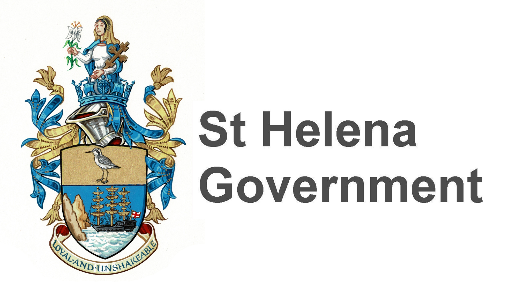 CONFIDENTIALPRE-EMPLOYMENT MEDICAL QUESTIONNAIRE(Applied for healthcare positions)Guidance notesThe purpose of the Pre-employment Health Questionnaire is to provide information about your medical history which will assist in the following ways:to ensure that you are medically suitable for the proposed job;to advise, where necessary, on any reasonable adjustments to your work or workplace to suit you, so that any underlying health problem is not made worse by workto ensure that you do not have a medical condition which could pose a risk to your safety or to that of your colleagues, residents or members of the public.to help us identify if there is a risk of developing a work related illness from any hazards in the proposed workplace.Pre-employment Screening takes into account both current and previous health factors.The medical data on this form will remain confidential. The medical contents of this form will not be disclosed to anyone without your explicit or written consent.One form will need to be completed per person; yourself as the candidate and any accompanying dependants.Section 1 will need to be completed by you/your dependant, an appointment with your General Practitioner will need to be made for the completion of section 2.  Please ensure you answer all the questions. Failure to fully complete this questionnaire will result in a delay to your health clearance and subsequent start date.On completion of the form by your General Practitioner, together with any supporting documentation (e.g. blood test results), please send directly to the St Helena Government United Kingdom Representative on the following email address: shgukrep@sthelenagov.comTHE ST HELENA GOVERNMENT WOULD BE GRATEFUL IF THIS FORM COULD BE STAMPED WITH THE RELEVANT STAMP USED IN THE MEDICAL PRACTICESECTON 1SECTON 1To be completed by candidate and accompanying dependantsTo be completed by candidate and accompanying dependantsTo be completed by candidate and accompanying dependantsTo be completed by candidate and accompanying dependantsTo be completed by candidate and accompanying dependantsTo be completed by candidate and accompanying dependantsTo be completed by candidate and accompanying dependantsTo be completed by candidate and accompanying dependantsTo be completed by candidate and accompanying dependantsTo be completed by candidate and accompanying dependantsTo be completed by candidate and accompanying dependantsPERSONALPERSONALPERSONALPERSONALPERSONALPERSONALPERSONALPERSONALPERSONALPERSONALPERSONALPERSONALPERSONALSurnameSurnameNameNameNameNameOther NamesOther NamesDate of BirthDate of BirthDate of BirthDate of BirthAgeAgeSexSexSexSexMartial StatusMartial StatusI am the candidateI am the candidateI am the candidateI am the candidateI am a dependant of the candidateI am a dependant of the candidateI am a dependant of the candidateI am a dependant of the candidateI am a dependant of the candidateI am a dependant of the candidatePosition Applied ForPosition Applied ForAddressAddressHome TelephoneHome TelephoneWork TelephoneWork TelephoneWork TelephoneMobile NumberMobile NumberEmail AddressEmail AddressEmail AddressName of Family DoctorName of Family DoctorName of Family DoctorName of Family DoctorAddress of Family DoctorAddress of Family DoctorAddress of Family DoctorAddress of Family DoctorVaccination status (as appropriate)Vaccination status (as appropriate)Vaccination status (as appropriate)Vaccination status (as appropriate)Vaccination status (as appropriate)Vaccination status (as appropriate)Vaccination status (as appropriate)Vaccination status (as appropriate)Vaccination status (as appropriate)Vaccination status (as appropriate)Vaccination status (as appropriate)Vaccination status (as appropriate)Vaccination status (as appropriate)TyphoidMeningitisMeningitisMeningitisHepatitis BHepatitis BHepatitis BPolioHepatitis AHepatitis AHepatitis ACholeraCholeraCholeraTetanusIn which countries have you livedIn which countries have you livedIn which countries have you livedIn which countries have you livedIn which countries have you livedIn which countries have you livedIn which countries have you livedIn which countries have you livedIn which countries have you livedIn which countries have you livedIn which countries have you livedIn which countries have you livedIn which countries have you livedHave you ever in your life, including childhood, had any of the followingHave you ever in your life, including childhood, had any of the followingHave you ever in your life, including childhood, had any of the followingHave you ever in your life, including childhood, had any of the followingHave you ever in your life, including childhood, had any of the followingHave you ever in your life, including childhood, had any of the followingHave you ever in your life, including childhood, had any of the followingHave you ever in your life, including childhood, had any of the followingHave you ever in your life, including childhood, had any of the followingHave you ever in your life, including childhood, had any of the followingHave you ever in your life, including childhood, had any of the followingHave you ever in your life, including childhood, had any of the followingHave you ever in your life, including childhood, had any of the followingYesYesNoNoIf Yes, please provide details if necessaryIf Yes, please provide details if necessaryIf Yes, please provide details if necessaryIf Yes, please provide details if necessaryIf Yes, please provide details if necessaryIf Yes, please provide details if necessaryFainting attacks or giddiness	Fainting attacks or giddiness	Fainting attacks or giddiness	Blackouts, epilepsy or fitBlackouts, epilepsy or fitBlackouts, epilepsy or fitBronchitis, asthma or PneumoniaBronchitis, asthma or PneumoniaBronchitis, asthma or PneumoniaDermatitis or other skin DisordersDermatitis or other skin DisordersDermatitis or other skin DisordersHeart trouble, heart attack or anginaHeart trouble, heart attack or anginaHeart trouble, heart attack or anginaNervous disorder, depression	 or break down	Nervous disorder, depression	 or break down	Nervous disorder, depression	 or break down	Recurring headaches or migraineRecurring headaches or migraineRecurring headaches or migraineBack, neck or any Joint or skeletal problemsBack, neck or any Joint or skeletal problemsBack, neck or any Joint or skeletal problemsTuberculosisTuberculosisTuberculosisBowel DisordersBowel DisordersBowel DisordersDiabetesDiabetesDiabetesRecurrent indigestion/DyspepsiaRecurrent indigestion/DyspepsiaRecurrent indigestion/DyspepsiaRupture/herniaRupture/herniaRupture/herniaVaricose veinsVaricose veinsVaricose veinsSevere shortness of breathSevere shortness of breathSevere shortness of breathRaised blood pressureRaised blood pressureRaised blood pressureSinusitis,  discharging ears or hearing difficultiesSinusitis,  discharging ears or hearing difficultiesSinusitis,  discharging ears or hearing difficultiesSerious accident or injurySerious accident or injurySerious accident or injuryAny operations-Any operations-Any operations-List of any chronic (regular) medication:List of any chronic (regular) medication:List of any chronic (regular) medication:List of any chronic (regular) medication:List of any chronic (regular) medication:List of any chronic (regular) medication:List of any chronic (regular) medication:List of any chronic (regular) medication:List of any chronic (regular) medication:List of any chronic (regular) medication:List of any chronic (regular) medication:List of any chronic (regular) medication:List of any chronic (regular) medication:List of current medication:List of current medication:List of current medication:List of current medication:List of current medication:List of current medication:List of current medication:List of current medication:List of current medication:List of current medication:List of current medication:List of current medication:List of current medication:What is your average consumption of alcohol per week (units)?What is your average consumption of alcohol per week (units)?What is your average consumption of alcohol per week (units)?What is your average consumption of alcohol per week (units)?What is your average consumption of alcohol per week (units)?What is your average consumption of alcohol per week (units)?What is your average consumption of alcohol per week (units)?What is your average consumption of alcohol per week (units)?What is your average consumption of alcohol per week (units)?What is your average consumption of alcohol per week (units)?What is your average consumption of alcohol per week (units)?What is your average consumption of alcohol per week (units)?What is your average consumption of alcohol per week (units)?DECLARATION: I declare that to the best of my knowledge all the foregoing statements are correct and give authorisation for a medical examination to be carried out.DECLARATION: I declare that to the best of my knowledge all the foregoing statements are correct and give authorisation for a medical examination to be carried out.DECLARATION: I declare that to the best of my knowledge all the foregoing statements are correct and give authorisation for a medical examination to be carried out.DECLARATION: I declare that to the best of my knowledge all the foregoing statements are correct and give authorisation for a medical examination to be carried out.SignedDateSECTON 2To be completed by examining doctorMEDICAL EXAMINATIONMEDICAL EXAMINATIONMEDICAL EXAMINATIONMEDICAL EXAMINATIONMEDICAL EXAMINATIONMEDICAL EXAMINATIONMEDICAL EXAMINATIONMEDICAL EXAMINATIONMEDICAL EXAMINATIONMEDICAL EXAMINATIONMEDICAL EXAMINATIONMEDICAL EXAMINATIONMEDICAL EXAMINATIONMEDICAL EXAMINATIONMEDICAL EXAMINATIONGeneralGeneralGeneralGeneralGeneralGeneralGeneralGeneralGeneralGeneralGeneralGeneralGeneralGeneralGeneralWeightSkinSkinSkinSkinSkinSkinSkinHeightTeeth/GumsTeeth/GumsTeeth/GumsTeeth/GumsTeeth/GumsTeeth/GumsTeeth/GumsGeneral appearanceCardiovascular SystemCardiovascular SystemCardiovascular SystemCardiovascular SystemCardiovascular SystemCardiovascular SystemCardiovascular SystemCardiovascular SystemCardiovascular SystemCardiovascular SystemCardiovascular SystemCardiovascular SystemCardiovascular SystemCardiovascular SystemCardiovascular SystemPulsePulsePeripheral circulationPeripheral circulationPeripheral circulationPeripheral circulationPeripheral circulationPeripheral circulationBPBPVaricose VeinsVaricose VeinsVaricose VeinsVaricose VeinsVaricose VeinsVaricose VeinsECG (if indicated)ECG (if indicated)ResultResultAuscultation of Heart:Auscultation of Heart:Respiratory SystemRespiratory SystemRespiratory SystemRespiratory SystemRespiratory SystemRespiratory SystemRespiratory SystemRespiratory SystemRespiratory SystemRespiratory SystemRespiratory SystemRespiratory SystemRespiratory SystemRespiratory SystemRespiratory SystemShape of Chest:Shape of Chest:Chest X-ray if indicated:Chest X-ray if indicated:Chest X-ray if indicated:Chest X-ray if indicated:Chest X-ray if indicated:Chest X-ray if indicated:ResultsResultsExpansion:Expansion:Breath Sounds:Breath Sounds:Breath Sounds:Breath Sounds:Breath Sounds:ResultResultLung function test if indicatedLung function test if indicatedResultResultPeak Expiratory FlowPeak Expiratory FlowGIT/GUTGIT/GUTGIT/GUTGIT/GUTGIT/GUTGIT/GUTGIT/GUTGIT/GUTGIT/GUTGIT/GUTGIT/GUTGIT/GUTGIT/GUTGIT/GUTGIT/GUTGeneral ConditionsGeneral ConditionsGeneral ConditionsGeneral ConditionsGeneral ConditionsGeneral ConditionsGeneral ConditionsGeneral ConditionsGeneral ConditionsGeneral ConditionsGeneral ConditionsGeneral ConditionsGeneral ConditionsGeneral ConditionsGeneral ConditionsHerniaHerniaHerniaUrinalysisUrinalysisUrinalysisProteinGlucoseGlucoseGlucoseGlucoseGlucoseOthersOthersOthersC.N.SC.N.SC.N.SC.N.SC.N.SC.N.SC.N.SC.N.SC.N.SC.N.SC.N.SC.N.SC.N.SC.N.SC.N.SGeneralGeneralMental State:Mental State:Mental State:Mental State:Mental State:ReflexesReflexesCranial NervesCranial NervesCranial NervesCranial NervesCranial NervesEyesight: (R)…. (L)Eyesight: (R)…. (L)Colour Vision:Colour Vision:Colour Vision:Colour Vision:Colour Vision:Visual Fields: Fundi:Visual Fields: Fundi:ENTENTENTENTENTENTENTENTENTENTENTENTENTENTENTEars:Ears:Nose:Nose:Nose:Nose:Nose:Hearing;Hearing;Throat:Throat:Throat:Throat:Throat:Audiometry if indicated:Audiometry if indicated:MUSCULO-SCELETALMUSCULO-SCELETALMUSCULO-SCELETALMUSCULO-SCELETALMUSCULO-SCELETALMUSCULO-SCELETALMUSCULO-SCELETALMUSCULO-SCELETALMUSCULO-SCELETALMUSCULO-SCELETALMUSCULO-SCELETALMUSCULO-SCELETALMUSCULO-SCELETALMUSCULO-SCELETALMUSCULO-SCELETALMuscle strength, joint movements and gait normal    Muscle strength, joint movements and gait normal    Muscle strength, joint movements and gait normal    Muscle strength, joint movements and gait normal    Muscle strength, joint movements and gait normal    Muscle strength, joint movements and gait normal    Muscle strength, joint movements and gait normal    Muscle strength, joint movements and gait normal    J/NJ/NJ/NJ/NJ/NJ/NJ/NAny signs of Gout, Arthritis or spinal disorderAny signs of Gout, Arthritis or spinal disorderAny signs of Gout, Arthritis or spinal disorderAny signs of Gout, Arthritis or spinal disorderAny signs of Gout, Arthritis or spinal disorderAny signs of Gout, Arthritis or spinal disorderAny signs of Gout, Arthritis or spinal disorderAny signs of Gout, Arthritis or spinal disorderJ/NJ/NJ/NJ/NJ/NJ/NJ/NCommentsCommentsCommentsCommentsCommentsCommentsCommentsCommentsCommentsCommentsCommentsCommentsCommentsCommentsCommentsBiochemistry profile Renal: Na, K, Urea, CreatinineBiochemistry profile Renal: Na, K, Urea, CreatinineBiochemistry profile Renal: Na, K, Urea, CreatinineBiochemistry profile Renal: Na, K, Urea, CreatinineBiochemistry profile Renal: Na, K, Urea, CreatinineBiochemistry profile Renal: Na, K, Urea, CreatinineBiochemistry profile Renal: Na, K, Urea, CreatinineBiochemistry profile Renal: Na, K, Urea, CreatinineBiochemistry profile Renal: Na, K, Urea, CreatinineLiver: ALP, ALT, Bil, TP, ALBLiver: ALP, ALT, Bil, TP, ALBLiver: ALP, ALT, Bil, TP, ALBLiver: ALP, ALT, Bil, TP, ALBLiver: ALP, ALT, Bil, TP, ALBLiver: ALP, ALT, Bil, TP, ALBLiver: ALP, ALT, Bil, TP, ALBLiver: ALP, ALT, Bil, TP, ALBLiver: ALP, ALT, Bil, TP, ALBFasting CholesterolFasting CholesterolFasting CholesterolFasting CholesterolFasting CholesterolFasting CholesterolFasting CholesterolFasting CholesterolFasting CholesterolFasting GlucoseFasting GlucoseFasting GlucoseFasting GlucoseFasting GlucoseFasting GlucoseFasting GlucoseFasting GlucoseFasting GlucoseWithin normal limits  J/NWithin normal limits  J/NWithin normal limits  J/NWithin normal limits  J/NWithin normal limits  J/NWithin normal limits  J/NWithin normal limits  J/NWithin normal limits  J/NWithin normal limits  J/NAbnormalitiesAbnormalitiesAbnormalitiesAbnormalitiesAbnormalitiesAbnormalitiesAbnormalitiesAbnormalitiesAbnormalitiesHaematology profile: FBC, ESR, Diff WCCHaematology profile: FBC, ESR, Diff WCCHaematology profile: FBC, ESR, Diff WCCHaematology profile: FBC, ESR, Diff WCCHaematology profile: FBC, ESR, Diff WCCHaematology profile: FBC, ESR, Diff WCCHaematology profile: FBC, ESR, Diff WCCHaematology profile: FBC, ESR, Diff WCCHaematology profile: FBC, ESR, Diff WCCChest X-rayChest X-rayChest X-rayChest X-rayChest X-rayChest X-rayChest X-rayChest X-rayChest X-rayMandatory Blood TestMandatory Blood TestMandatory Blood TestMandatory Blood TestMandatory Blood TestMandatory Blood TestMandatory Blood TestMandatory Blood TestMandatory Blood TestGeneral state of health – excellent/fair/poorGeneral state of health – excellent/fair/poorGeneral state of health – excellent/fair/poorGeneral state of health – excellent/fair/poorGeneral state of health – excellent/fair/poorGeneral state of health – excellent/fair/poorGeneral state of health – excellent/fair/poorGeneral state of health – excellent/fair/poorGeneral state of health – excellent/fair/poorOTHER REQUIRED TESTSOTHER REQUIRED TESTSOTHER REQUIRED TESTSOTHER REQUIRED TESTSOTHER REQUIRED TESTSOTHER REQUIRED TESTSOTHER REQUIRED TESTSOTHER REQUIRED TESTSOTHER REQUIRED TESTSOTHER REQUIRED TESTSOTHER REQUIRED TESTSOTHER REQUIRED TESTSOTHER REQUIRED TESTSOTHER REQUIRED TESTSOTHER REQUIRED TESTSTBTBTBTBTBTBTBTBTBHepatitis BHepatitis BHepatitis BHepatitis BHepatitis BHepatitis BHepatitis BHepatitis BHepatitis BHepatitis CHepatitis CHepatitis CHepatitis CHepatitis CHepatitis CHepatitis CHepatitis CHepatitis CHIVHIVHIVHIVHIVHIVHIVHIVHIVI certify that I have examined the above-named and have found him/her to be both mentally fit/unfit and physically fit/unfit.I certify that I have examined the above-named and have found him/her to be both mentally fit/unfit and physically fit/unfit.I certify that I have examined the above-named and have found him/her to be both mentally fit/unfit and physically fit/unfit.I certify that I have examined the above-named and have found him/her to be both mentally fit/unfit and physically fit/unfit.SIGNEDDATEDDOCTOR’S NAME(In block capitals)Registration Number